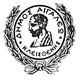 Κ.Α. : 35.6262.004, 35.6262.029 , 35.6262.031Α.Μ. : 2/2021Αριθ. Πρωτ. :8758 /12-03-2021CPV: 45343100-4ΠΑΡΑΡΤΗΜΑ Ε’Του (στοιχεία του προσφέροντος)……………………………………………………………………………..………………………………………………………………………………………………………………………….………………………………………………………………………………………………………………………….………………………………………………………………………………………………………………………….………………………………………………………………………………………………………………………….Με Έδρα ………………………………………………… Οδός ………………………………………………..Αριθ. …………… Τ.Κ. …………………….. τηλ. ……………………… Φαξ ……………………………..Προς τον Δήμο ΑιγάλεωΑφού έλαβα γνώση των στοιχείων της μελέτης που αφορά την εργασία που αναγράφεται στην επικεφαλίδα (Προϋπολογισμό, Τεχνική Έκθεση, Τιμολόγιο, Συγγραφή Υποχρεώσεων κλπ.) καθώς και των συνθηκών εκτέλεσης της εργασίας αυτής, υποβάλλω την παρούσα προσφορά και δηλώνω ότι αποδέχομαι πλήρως και χωρίς επιφύλαξη όλα αυτά και αναλαμβάνω την εκτέλεση της εργασίας με τις ακόλουθες τιμές επί των τιμών του Τιμολογίου της Μελέτης και την συνολική τιμή επί του συνολικού προϋπολογισμού αυτής χωρίς ΦΠΑ.…………………………………………. , ………./………./……………    Ο  Προσφέρων…………………………………………. , ………./………./……………    Ο  Προσφέρων…………………………………………. , ………./………./……………    Ο  Προσφέρων………………………………., ………./………./……….                                                                     Ο  Προσφέρων…………………………………., ………./………./……….                                                                     Ο  ΠροσφέρωνΕΛΛΗΝΙΚΗ ΔΗΜΟΚΡΑΤΙΑ                               ΝΟΜΟΣ ΑΤΤΙΚΗΣΕργασία «Εργασίες πυροπροστασίας στα : Άλση - Πάρκα, κτήμα Μερκάτη - κενά οικόπεδα - σχολεία και  Δημοτική κατασκήνωση Ραφήνας του Δήμου Αιγάλεω».ΔΗΜΟΣ ΑΙΓΑΛΕΩ                                        ΔΗΜΟΣ ΑΙΓΑΛΕΩ                                        Εργασία «Εργασίες πυροπροστασίας στα : Άλση - Πάρκα, κτήμα Μερκάτη - κενά οικόπεδα - σχολεία και  Δημοτική κατασκήνωση Ραφήνας του Δήμου Αιγάλεω».ΔΙΕΥΘΥΝΣΗ ΠΡΑΣΙΝΟΥ              ΔΙΕΥΘΥΝΣΗ ΠΡΑΣΙΝΟΥ              Εργασία «Εργασίες πυροπροστασίας στα : Άλση - Πάρκα, κτήμα Μερκάτη - κενά οικόπεδα - σχολεία και  Δημοτική κατασκήνωση Ραφήνας του Δήμου Αιγάλεω».TΜΗΜΑ ΠΡΑΣΙΝΟΥΕργασία «Εργασίες πυροπροστασίας στα : Άλση - Πάρκα, κτήμα Μερκάτη - κενά οικόπεδα - σχολεία και  Δημοτική κατασκήνωση Ραφήνας του Δήμου Αιγάλεω».ΕΝΤΥΠΟΟΙΚΟΝΟΜΙΚΗΣ ΠΡΟΣΦΟΡΑΣΤΙΜΟΛΟΓΙΟ  ΠΡΟΣΦΟΡΑΣΤΜΗΜΑ 1  Κ.Α.(35.6262.004)«Εργασίες πυροπροστασίας στα Άλση-Πάρκα του Δήμου Αιγάλεω»ΤΜΗΜΑ 1  Κ.Α.(35.6262.004)«Εργασίες πυροπροστασίας στα Άλση-Πάρκα του Δήμου Αιγάλεω»ΤΜΗΜΑ 1  Κ.Α.(35.6262.004)«Εργασίες πυροπροστασίας στα Άλση-Πάρκα του Δήμου Αιγάλεω»ΤΜΗΜΑ 1  Κ.Α.(35.6262.004)«Εργασίες πυροπροστασίας στα Άλση-Πάρκα του Δήμου Αιγάλεω»ΤΜΗΜΑ 1  Κ.Α.(35.6262.004)«Εργασίες πυροπροστασίας στα Άλση-Πάρκα του Δήμου Αιγάλεω»ΤΜΗΜΑ 1  Κ.Α.(35.6262.004)«Εργασίες πυροπροστασίας στα Άλση-Πάρκα του Δήμου Αιγάλεω»ΤΜΗΜΑ 1  Κ.Α.(35.6262.004)«Εργασίες πυροπροστασίας στα Άλση-Πάρκα του Δήμου Αιγάλεω»ΤΜΗΜΑ 1  Κ.Α.(35.6262.004)«Εργασίες πυροπροστασίας στα Άλση-Πάρκα του Δήμου Αιγάλεω»Α/ΑΑΡ.ΤΙΜ.ΠΕΡΙΓΡΑΦΗ ΕΡΓΑΣΙΑΣΑΡΘΡ. ΑΝΑΘΕΩΡΜΟΝΠΟΣΟΤ.ΤΙΜΗ ΜΟΝ.  αριθμητικά & ολογράφωςΣΥΝΟΛΟ αριθμητικά & ολογράφως1ΣΤ 6.3.1Βοτάνισμα με βενζινοκίνητο μηχάνημα πεζού χειριστή σε μη φυτευμένους χώρουςΠΡΣ 5371στρ.502ΣΤ 6.3.2Βοτάνισμα με βενζινοκίνητο χορτοκοπτικό μηχάνημα πεζού χειριστή σε άλση, πάρκα, πλατείες και ελεύθερους χώρουςΠΡΣ 5371στρ.1503ΣΤ 8.1.1Καθαρισμός χώρων φυτών σε άλση, πάρκα, πλατείες και ελεύθερους χώρουςΠΡΣ 5390στρ.904ΣΤ 8.2.1Καθαρισμός περιβάλλοντος χώρου (αφύτευτες επιφάνειες, πλακόστρωτα κλπ), σε άλση, πάρκα, πλατείες και ελεύθερους χώρουςΠΡΣ 5390στρ.1208Ν.1Απομάκρυνση διαφόρων μπαζών, υπολειμμάτων και γενικά επικίνδυνων υλικών ως εστίες ανάφλεξης και μεταφορά σε αδειοδοτούμενους χώρουςκ.μ.140Σύνολο εργασιών ΤΜΗΜΑΤΟΣ 1 :Σύνολο εργασιών ΤΜΗΜΑΤΟΣ 1 :Σύνολο εργασιών ΤΜΗΜΑΤΟΣ 1 :Σύνολο εργασιών ΤΜΗΜΑΤΟΣ 1 :Σύνολο εργασιών ΤΜΗΜΑΤΟΣ 1 :Σύνολο εργασιών ΤΜΗΜΑΤΟΣ 1 :Σύνολο εργασιών ΤΜΗΜΑΤΟΣ 1 :Ολογράφως :Ολογράφως :Ολογράφως :Ολογράφως :Ολογράφως :Ολογράφως :Ολογράφως :Ολογράφως :ΦΠΑ  0,24 :ΦΠΑ  0,24 :ΦΠΑ  0,24 :ΦΠΑ  0,24 :ΦΠΑ  0,24 :ΦΠΑ  0,24 :ΦΠΑ  0,24 :Ολογράφως :Ολογράφως :Ολογράφως :Ολογράφως :Ολογράφως :Ολογράφως :Ολογράφως :Ολογράφως :Σύνολο Δαπάνης ΤΜΗΜΑΤΟΣ 1 :Σύνολο Δαπάνης ΤΜΗΜΑΤΟΣ 1 :Σύνολο Δαπάνης ΤΜΗΜΑΤΟΣ 1 :Σύνολο Δαπάνης ΤΜΗΜΑΤΟΣ 1 :Σύνολο Δαπάνης ΤΜΗΜΑΤΟΣ 1 :Σύνολο Δαπάνης ΤΜΗΜΑΤΟΣ 1 :Σύνολο Δαπάνης ΤΜΗΜΑΤΟΣ 1 :Ολογράφως :Ολογράφως :Ολογράφως :Ολογράφως :Ολογράφως :Ολογράφως :Ολογράφως :Ολογράφως :ΤΜΗΜΑ 2 Κ.Α (35.6262.029)«Καθαρισμός ξερών χόρτων θάμνων & λοιπών υλικών , Κτήμα Μερκάτη - Πολυκλαδικού - ΤΕΕ (Ελαιώνα) & κενών οικοπέδων καθώς και απομάκρυνση υλικών καθαρισμού του Δήμου Αιγάλεω »,ΤΜΗΜΑ 2 Κ.Α (35.6262.029)«Καθαρισμός ξερών χόρτων θάμνων & λοιπών υλικών , Κτήμα Μερκάτη - Πολυκλαδικού - ΤΕΕ (Ελαιώνα) & κενών οικοπέδων καθώς και απομάκρυνση υλικών καθαρισμού του Δήμου Αιγάλεω »,ΤΜΗΜΑ 2 Κ.Α (35.6262.029)«Καθαρισμός ξερών χόρτων θάμνων & λοιπών υλικών , Κτήμα Μερκάτη - Πολυκλαδικού - ΤΕΕ (Ελαιώνα) & κενών οικοπέδων καθώς και απομάκρυνση υλικών καθαρισμού του Δήμου Αιγάλεω »,ΤΜΗΜΑ 2 Κ.Α (35.6262.029)«Καθαρισμός ξερών χόρτων θάμνων & λοιπών υλικών , Κτήμα Μερκάτη - Πολυκλαδικού - ΤΕΕ (Ελαιώνα) & κενών οικοπέδων καθώς και απομάκρυνση υλικών καθαρισμού του Δήμου Αιγάλεω »,ΤΜΗΜΑ 2 Κ.Α (35.6262.029)«Καθαρισμός ξερών χόρτων θάμνων & λοιπών υλικών , Κτήμα Μερκάτη - Πολυκλαδικού - ΤΕΕ (Ελαιώνα) & κενών οικοπέδων καθώς και απομάκρυνση υλικών καθαρισμού του Δήμου Αιγάλεω »,ΤΜΗΜΑ 2 Κ.Α (35.6262.029)«Καθαρισμός ξερών χόρτων θάμνων & λοιπών υλικών , Κτήμα Μερκάτη - Πολυκλαδικού - ΤΕΕ (Ελαιώνα) & κενών οικοπέδων καθώς και απομάκρυνση υλικών καθαρισμού του Δήμου Αιγάλεω »,ΤΜΗΜΑ 2 Κ.Α (35.6262.029)«Καθαρισμός ξερών χόρτων θάμνων & λοιπών υλικών , Κτήμα Μερκάτη - Πολυκλαδικού - ΤΕΕ (Ελαιώνα) & κενών οικοπέδων καθώς και απομάκρυνση υλικών καθαρισμού του Δήμου Αιγάλεω »,ΤΜΗΜΑ 2 Κ.Α (35.6262.029)«Καθαρισμός ξερών χόρτων θάμνων & λοιπών υλικών , Κτήμα Μερκάτη - Πολυκλαδικού - ΤΕΕ (Ελαιώνα) & κενών οικοπέδων καθώς και απομάκρυνση υλικών καθαρισμού του Δήμου Αιγάλεω »,ΤΜΗΜΑ 2 Κ.Α (35.6262.029)«Καθαρισμός ξερών χόρτων θάμνων & λοιπών υλικών , Κτήμα Μερκάτη - Πολυκλαδικού - ΤΕΕ (Ελαιώνα) & κενών οικοπέδων καθώς και απομάκρυνση υλικών καθαρισμού του Δήμου Αιγάλεω »,Α/ΑΑΡ.ΤΙΜ.ΠΕΡΙΓΡΑΦΗ ΕΡΓΑΣΙΑΣΑΡΘΡ. ΑΝΑΘΕΩΡΜΟΝΠΟΣΟΤ.ΤΙΜΗ ΜΟΝ.  αριθμητικά & ολογράφωςΤΙΜΗ ΜΟΝ.  αριθμητικά & ολογράφωςΣΥΝΟΛΟ αριθμητικά & ολογράφως1ΣΤ 6.3.1Βοτάνισμα με βενζινοκίνητο μηχάνημα πεζού χειριστή σε μη φυτευμένους χώρουςΠΡΣ 5371στρ.702ΣΤ 6.3.2Βοτάνισμα με βενζινοκίνητο χορτοκοπτικό μηχάνημα πεζού χειριστή σε άλση, πάρκα, πλατείες και ελεύθερους χώρουςΠΡΣ 5371στρ.1003ΣΤ 8.1.1Καθαρισμός χώρων φυτών σε άλση, πάρκα, πλατείες και ελεύθερους χώρουςΠΡΣ 5390στρ.1304ΣΤ 8.2.1Καθαρισμός περιβάλλοντος χώρου (αφύτευτες επιφάνειες, πλακόστρωτα κλπ), σε άλση, πάρκα, πλατείες και ελεύθερους χώρουςΠΡΣ 5390στρ.1005Ν.1Απομάκρυνση διαφόρων μπαζών, υπολειμμάτων και γενικά επικίνδυνων υλικών ως εστίες ανάφλεξης και μεταφορά σε αδειοδοτούμενους χώρουςκ.μ.3006Ν.2Αφαίρεση και απομάκρυνση παρεδαφιαίας βλάστησης δένδρων – θάμνωντεμ.26Σύνολο εργασιών ΤΜΗΜΑΤΟΣ 2 :Σύνολο εργασιών ΤΜΗΜΑΤΟΣ 2 :Σύνολο εργασιών ΤΜΗΜΑΤΟΣ 2 :Σύνολο εργασιών ΤΜΗΜΑΤΟΣ 2 :Σύνολο εργασιών ΤΜΗΜΑΤΟΣ 2 :Σύνολο εργασιών ΤΜΗΜΑΤΟΣ 2 :Σύνολο εργασιών ΤΜΗΜΑΤΟΣ 2 :Σύνολο εργασιών ΤΜΗΜΑΤΟΣ 2 :Ολογράφως :Ολογράφως :Ολογράφως :Ολογράφως :Ολογράφως :Ολογράφως :Ολογράφως :Ολογράφως :Ολογράφως :ΦΠΑ  0,24 :ΦΠΑ  0,24 :ΦΠΑ  0,24 :ΦΠΑ  0,24 :ΦΠΑ  0,24 :ΦΠΑ  0,24 :ΦΠΑ  0,24 :Ολογράφως :Ολογράφως :Ολογράφως :Ολογράφως :Ολογράφως :Ολογράφως :Ολογράφως :Ολογράφως :Ολογράφως :Σύνολο Δαπάνης ΤΜΗΜΑΤΟΣ 2 :Σύνολο Δαπάνης ΤΜΗΜΑΤΟΣ 2 :Σύνολο Δαπάνης ΤΜΗΜΑΤΟΣ 2 :Σύνολο Δαπάνης ΤΜΗΜΑΤΟΣ 2 :Σύνολο Δαπάνης ΤΜΗΜΑΤΟΣ 2 :Σύνολο Δαπάνης ΤΜΗΜΑΤΟΣ 2 :Σύνολο Δαπάνης ΤΜΗΜΑΤΟΣ 2 :Ολογράφως :Ολογράφως :Ολογράφως :Ολογράφως :Ολογράφως :Ολογράφως :Ολογράφως :Ολογράφως :Ολογράφως :	ΤΜΗΜΑ 3  Κ.Α.(35.6262.031)	ΤΜΗΜΑ 3  Κ.Α.(35.6262.031)	ΤΜΗΜΑ 3  Κ.Α.(35.6262.031)	ΤΜΗΜΑ 3  Κ.Α.(35.6262.031)	ΤΜΗΜΑ 3  Κ.Α.(35.6262.031)	ΤΜΗΜΑ 3  Κ.Α.(35.6262.031)	ΤΜΗΜΑ 3  Κ.Α.(35.6262.031)	ΤΜΗΜΑ 3  Κ.Α.(35.6262.031)«Καθαρισμός περαστικού Αλσυλλίου Δημοτικής Κατασκήνωσης Ραφήνας του Δήμου Αιγάλεω »«Καθαρισμός περαστικού Αλσυλλίου Δημοτικής Κατασκήνωσης Ραφήνας του Δήμου Αιγάλεω »«Καθαρισμός περαστικού Αλσυλλίου Δημοτικής Κατασκήνωσης Ραφήνας του Δήμου Αιγάλεω »«Καθαρισμός περαστικού Αλσυλλίου Δημοτικής Κατασκήνωσης Ραφήνας του Δήμου Αιγάλεω »«Καθαρισμός περαστικού Αλσυλλίου Δημοτικής Κατασκήνωσης Ραφήνας του Δήμου Αιγάλεω »«Καθαρισμός περαστικού Αλσυλλίου Δημοτικής Κατασκήνωσης Ραφήνας του Δήμου Αιγάλεω »«Καθαρισμός περαστικού Αλσυλλίου Δημοτικής Κατασκήνωσης Ραφήνας του Δήμου Αιγάλεω »«Καθαρισμός περαστικού Αλσυλλίου Δημοτικής Κατασκήνωσης Ραφήνας του Δήμου Αιγάλεω »Α/ΑΑΡ. ΤΙΜ.ΠΕΡΙΓΡΑΦΗ ΕΡΓΑΣΙΑΣΑΡΘΡ. ΑΝΑΘΕΩΡΜΟΝΠΟΣΟΤ.ΤΙΜΗ ΜΟΝ.  αριθμητικά & ολογράφωςΣΥΝΟΛΟ αριθμητικά & ολογράφως1ΣΤ 6.3.1Βοτάνισμα με βενζινοκίνητο μηχάνημα πεζού χειριστή σε μη φυτευμένους χώρουςΠΡΣ 5371στρ.202ΣΤ 6.3.2Βοτάνισμα με βενζινοκίνητο χορτοκοπτικό μηχάνημα πεζού χειριστή σε άλση, πάρκα, πλατείες και ελεύθερους χώρουςΠΡΣ 5371στρ.263ΣΤ6.5Κοπή και απομάκρυνση ξυλωδών φυτών με μηχανήματα και εργάτεςΠΡΣ 5371στρ.74ΣΤ 8.1.1Καθαρισμός χώρων φυτών σε άλση, πάρκα, πλατείες και ελεύθερους χώρουςΠΡΣ 5390στρ.205ΣΤ 8.2.1Καθαρισμός περιβάλλοντος χώρου (αφύτευτες επιφάνειες, πλακόστρωτα κλπ), σε άλση, πάρκα, πλατείες και ελεύθερους χώρουςΠΡΣ 5390στρ.276Ζ1.1Κόψιμο-εκρίζωση θάμνων μπορντούραςΠΡΣ 5352τεμ.8007Ζ 1.2Κόψιμο-εκρίζωση μεμονωμένου θάμνου με ύψος έως 1,5 mΠΡΣ 5352τεμ.8008Ν.1Απομάκρυνση διαφόρων μπαζών, υπολειμμάτων και γενικά επικίνδυνων υλικών ως εστίες ανάφλεξης και μεταφορά σε αδειοδοτούμενους χώρουςκ.μ.1009Ν.2Κοπή και απομάκρυνση παρεδαφιαίας βλάστησης δένδρων – θάμνωντεμ.325Σύνολο εργασιών ΤΜΗΜΑΤΟΣ 3 :Σύνολο εργασιών ΤΜΗΜΑΤΟΣ 3 :Σύνολο εργασιών ΤΜΗΜΑΤΟΣ 3 :Σύνολο εργασιών ΤΜΗΜΑΤΟΣ 3 :Σύνολο εργασιών ΤΜΗΜΑΤΟΣ 3 :Σύνολο εργασιών ΤΜΗΜΑΤΟΣ 3 :Ολογράφως :Ολογράφως :Ολογράφως :Ολογράφως :Ολογράφως :Ολογράφως :Ολογράφως :Ολογράφως :ΦΠΑ  24% :ΦΠΑ  24% :ΦΠΑ  24% :ΦΠΑ  24% :ΦΠΑ  24% :ΦΠΑ  24% :Ολογράφως :Ολογράφως :Ολογράφως :Ολογράφως :Ολογράφως :Ολογράφως :Ολογράφως :Ολογράφως :Σύνολο Δαπάνης ΤΜΗΜΑΤΟΣ 3:Σύνολο Δαπάνης ΤΜΗΜΑΤΟΣ 3:Σύνολο Δαπάνης ΤΜΗΜΑΤΟΣ 3:Σύνολο Δαπάνης ΤΜΗΜΑΤΟΣ 3:Σύνολο Δαπάνης ΤΜΗΜΑΤΟΣ 3:Σύνολο Δαπάνης ΤΜΗΜΑΤΟΣ 3:Ολογράφως :Ολογράφως :Ολογράφως :Ολογράφως :Ολογράφως :Ολογράφως :Ολογράφως :Ολογράφως :ΣΥΝΟΛΟ ΔΑΠΑΝΗΣΣΥΝΟΛΟ ΔΑΠΑΝΗΣΣΥΝΟΛΟ ΔΑΠΑΝΗΣΣΥΝΟΛΟ ΔΑΠΑΝΗΣΣΥΝΟΛΟ ΔΑΠΑΝΗΣΣΥΝΟΛΟ ΔΑΠΑΝΗΣΣΥΝΟΛΟ ΔΑΠΑΝΗΣΣΥΝΟΛΟ ΔΑΠΑΝΗΣΣύνολο εργασιών ΤΜΗΜΑΤΟΣ 1 :Σύνολο εργασιών ΤΜΗΜΑΤΟΣ 1 :Σύνολο εργασιών ΤΜΗΜΑΤΟΣ 1 :Σύνολο εργασιών ΤΜΗΜΑΤΟΣ 1 :Σύνολο εργασιών ΤΜΗΜΑΤΟΣ 1 :Σύνολο εργασιών ΤΜΗΜΑΤΟΣ 1 :Σύνολο εργασιών ΤΜΗΜΑΤΟΣ 1 :Ολογράφως :Ολογράφως :Ολογράφως :Ολογράφως :Ολογράφως :Ολογράφως :Ολογράφως :Ολογράφως :ΦΠΑ  0,24 :ΦΠΑ  0,24 :ΦΠΑ  0,24 :ΦΠΑ  0,24 :ΦΠΑ  0,24 :ΦΠΑ  0,24 :ΦΠΑ  0,24 :Ολογράφως :Ολογράφως :Ολογράφως :Ολογράφως :Ολογράφως :Ολογράφως :Ολογράφως :Ολογράφως :Σύνολο Δαπάνης ΤΜΗΜΑΤΟΣ 1 :Σύνολο Δαπάνης ΤΜΗΜΑΤΟΣ 1 :Σύνολο Δαπάνης ΤΜΗΜΑΤΟΣ 1 :Σύνολο Δαπάνης ΤΜΗΜΑΤΟΣ 1 :Σύνολο Δαπάνης ΤΜΗΜΑΤΟΣ 1 :Σύνολο Δαπάνης ΤΜΗΜΑΤΟΣ 1 :Σύνολο Δαπάνης ΤΜΗΜΑΤΟΣ 1 :Ολογράφως :Ολογράφως :Ολογράφως :Ολογράφως :Ολογράφως :Ολογράφως :Ολογράφως :Ολογράφως :Σύνολο εργασιών ΤΜΗΜΑΤΟΣ 2 :Σύνολο εργασιών ΤΜΗΜΑΤΟΣ 2 :Σύνολο εργασιών ΤΜΗΜΑΤΟΣ 2 :Σύνολο εργασιών ΤΜΗΜΑΤΟΣ 2 :Σύνολο εργασιών ΤΜΗΜΑΤΟΣ 2 :Σύνολο εργασιών ΤΜΗΜΑΤΟΣ 2 :Σύνολο εργασιών ΤΜΗΜΑΤΟΣ 2 :Ολογράφως :Ολογράφως :Ολογράφως :Ολογράφως :Ολογράφως :Ολογράφως :Ολογράφως :Ολογράφως :ΦΠΑ  0,24 :ΦΠΑ  0,24 :ΦΠΑ  0,24 :ΦΠΑ  0,24 :ΦΠΑ  0,24 :ΦΠΑ  0,24 :ΦΠΑ  0,24 :Ολογράφως :Ολογράφως :Ολογράφως :Ολογράφως :Ολογράφως :Ολογράφως :Ολογράφως :Ολογράφως :Σύνολο Δαπάνης ΤΜΗΜΑΤΟΣ 2 :Σύνολο Δαπάνης ΤΜΗΜΑΤΟΣ 2 :Σύνολο Δαπάνης ΤΜΗΜΑΤΟΣ 2 :Σύνολο Δαπάνης ΤΜΗΜΑΤΟΣ 2 :Σύνολο Δαπάνης ΤΜΗΜΑΤΟΣ 2 :Σύνολο Δαπάνης ΤΜΗΜΑΤΟΣ 2 :Σύνολο Δαπάνης ΤΜΗΜΑΤΟΣ 2 :Ολογράφως :Ολογράφως :Ολογράφως :Ολογράφως :Ολογράφως :Ολογράφως :Ολογράφως :Ολογράφως :Σύνολο εργασιών ΤΜΗΜΑΤΟΣ 3 :Σύνολο εργασιών ΤΜΗΜΑΤΟΣ 3 :Σύνολο εργασιών ΤΜΗΜΑΤΟΣ 3 :Σύνολο εργασιών ΤΜΗΜΑΤΟΣ 3 :Σύνολο εργασιών ΤΜΗΜΑΤΟΣ 3 :Σύνολο εργασιών ΤΜΗΜΑΤΟΣ 3 :Σύνολο εργασιών ΤΜΗΜΑΤΟΣ 3 :Ολογράφως :Ολογράφως :Ολογράφως :Ολογράφως :Ολογράφως :Ολογράφως :Ολογράφως :Ολογράφως :ΦΠΑ  0,24 :ΦΠΑ  0,24 :ΦΠΑ  0,24 :ΦΠΑ  0,24 :ΦΠΑ  0,24 :ΦΠΑ  0,24 :ΦΠΑ  0,24 :Ολογράφως :Ολογράφως :Ολογράφως :Ολογράφως :Ολογράφως :Ολογράφως :Ολογράφως :Ολογράφως :Σύνολο Δαπάνης ΤΜΗΜΑΤΟΣ 3 :Σύνολο Δαπάνης ΤΜΗΜΑΤΟΣ 3 :Σύνολο Δαπάνης ΤΜΗΜΑΤΟΣ 3 :Σύνολο Δαπάνης ΤΜΗΜΑΤΟΣ 3 :Σύνολο Δαπάνης ΤΜΗΜΑΤΟΣ 3 :Σύνολο Δαπάνης ΤΜΗΜΑΤΟΣ 3 :Σύνολο Δαπάνης ΤΜΗΜΑΤΟΣ 3 :Ολογράφως :Ολογράφως :Ολογράφως :Ολογράφως :Ολογράφως :Ολογράφως :Ολογράφως :Ολογράφως :ΣΥΝΟΛΟ ΕΡΓΑΣΙΩΝ:ΣΥΝΟΛΟ ΕΡΓΑΣΙΩΝ:ΣΥΝΟΛΟ ΕΡΓΑΣΙΩΝ:ΣΥΝΟΛΟ ΕΡΓΑΣΙΩΝ:ΣΥΝΟΛΟ ΕΡΓΑΣΙΩΝ:ΣΥΝΟΛΟ ΕΡΓΑΣΙΩΝ:ΣΥΝΟΛΟ ΕΡΓΑΣΙΩΝ:Ολογράφως :Ολογράφως :Ολογράφως :Ολογράφως :Ολογράφως :Ολογράφως :Ολογράφως :Ολογράφως :ΦΠΑ  0,24 :ΦΠΑ  0,24 :ΦΠΑ  0,24 :ΦΠΑ  0,24 :ΦΠΑ  0,24 :ΦΠΑ  0,24 :ΦΠΑ  0,24 :Ολογράφως :Ολογράφως :Ολογράφως :Ολογράφως :Ολογράφως :Ολογράφως :Ολογράφως :Ολογράφως :ΣΥΝΟΛΟ ΔΑΠΑΝΗΣ:ΣΥΝΟΛΟ ΔΑΠΑΝΗΣ:ΣΥΝΟΛΟ ΔΑΠΑΝΗΣ:ΣΥΝΟΛΟ ΔΑΠΑΝΗΣ:ΣΥΝΟΛΟ ΔΑΠΑΝΗΣ:ΣΥΝΟΛΟ ΔΑΠΑΝΗΣ:ΣΥΝΟΛΟ ΔΑΠΑΝΗΣ:Ολογράφως :Ολογράφως :Ολογράφως :Ολογράφως :Ολογράφως :Ολογράφως :Ολογράφως :Ολογράφως :